Math Attachment Week # 3Game of The Week: “THE ELIMINATORS”Play a Game of Eliminator with someone at home. Help Find the Mystery Number…Decide who will be the Boss (the person to read the clues) Decide who will be the secret agent (the person who eliminates/crosses out the numbers described)Write the numbers 1-100 in a 10 x 10 box.Have the boss read these Mission orders to the secret agent. 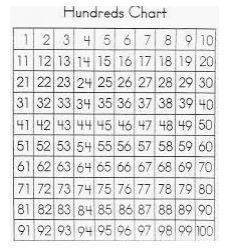 Journal Entry 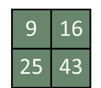 Which one does not belong? Look at the four images in the picture and explain WHY YOU THINK one does not belong. I am not looking for ONE right answer, there are many right answers. I am looking for the one that you think is correct.Operations Practice: Fill in the blanks with number to make each side of the equation EQUAL (use a calculator to check your work)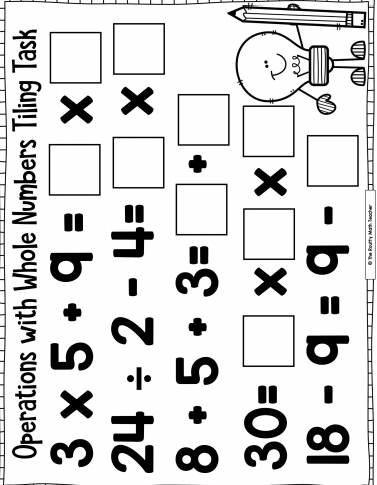 Problem of the Week: Solve the Picture RiddleFind the value of each piece of fruitFind the sum of the banana + grape 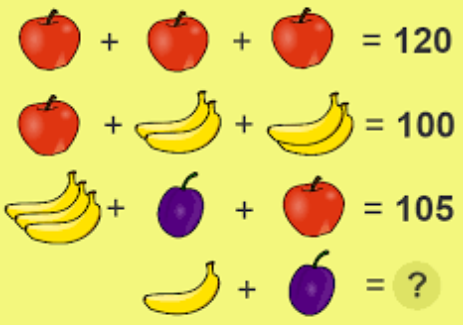 